lMADONAS NOVADA PAŠVALDĪBA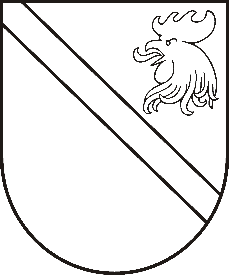 Reģ. Nr. 90000054572Saieta laukums 1, Madona, Madonas novads, LV-4801 t. 64860090, fakss 64860079, e-pasts: dome@madona.lv ___________________________________________________________________________MADONAS NOVADA PAŠVALDĪBAS DOMESLĒMUMSMadonā2019.gada 22.oktobrī								Nr.485									(protokols Nr.20, 17.p.)Par zemes ierīcības projekta apstiprināšanu un zemes lietošanas mērķa noteikšanu plānotajām zemes vienībām  nekustamajā īpašumā “Lejas Gaiziņi” Bērzaunes pagasts, Madonas novadsMadonas novada pašvaldībā saņemts SIA “GeoSIJA” iesniegums (reģistrēts Madonas novada pašvaldībā 08.10.2019 ar Nr. MNP/2.1.3.1/19/3316) ar lūgumu apstiprināt zemes ierīkotājs Antras Pīzeles (zemes ierīkotāja sertifikāts ser.BA Nr.289, derīgs līdz 19.01.2021.) izstrādāto zemes ierīcības projektu nekustamā īpašuma ”Lejas Gaiziņi” zemes vienības ar kadastra apzīmējumu 7046 001 0038 ar kopējo platību 44.0 ha, kas atrodas Bērzaunes pagastā, Madonas novadā, sadalei, izpildot Madonas novada pašvaldības izsniegtos nosacījumus. Pamatojoties uz Zemes ierīcības likumu, MK 02.08.2016.g. noteikumiem Nr.505 “Zemes ierīcības projekta izstrādes noteikumi” 26. un 28.punktu, “Nekustāmā īpašuma valsts kadastra likuma” 9.panta pirmās daļas 1.punktu, 20.06.2006. MK noteikumiem Nr.496 “Nekustamā īpašuma lietošanas mērķu klasifikācijas un nekustamā īpašuma lietošanas mērķu noteikšanas un maiņas kārtība” pirmās daļas 2 punktu, ņemot vērā 22.10.2019. Finanšu un attīstības komitejas atzinumu, atklāti balsojot: PAR – 13 (Agris Lungevičs, Ivars Miķelsons, Andrejs Ceļapīters, Artūrs Čačka, Andris Dombrovskis, Artūrs Grandāns, Valda Kļaviņa, Valentīns Rakstiņš, Andris Sakne, Rihards Saulītis, Inese Strode, Aleksandrs Šrubs, Gatis Teilis), PRET – NAV, ATTURAS – NAV, Madonas novada pašvaldības dome  NOLEMJ:Apstiprināt SIA “GeoSIJA” 2019.gada 8. oktobra Madonas novada pašvaldībā iesniegto zemes ierīcības projektu, nekustamā īpašuma ”Lejas Gaiziņi”, zemes vienības ar kadastra apzīmējumu 7046 001 0038, kas atrodas Bērzaunes pagastā, Madonas novadā, sadalei.  Zemes vienību sadalījuma robežas noteikt saskaņā ar zemes ierīcības projekta grafisko daļu (1.pielikums), kas ir šī lēmuma neatņemama sastāvdaļa.Plānotajai (paliekošajai) zemes vienībai ar kadastra apzīmējumu 7046 001 0147, atstāt adresi “Lejas Gaiziņi” Bērzaunes pagasts, Madonas novads un noteikt zemes lietošanas mērķi – zeme uz kuras galvenā saimnieciskā darbība ir mežsaimniecība, NĪLM kods 0201, 42.11 ha platībā un pārējo sabiedriskās nozīmes objektu apbūve NĪLP kods 0908, 0.99 ha platībā. Plānotajai (projektētai) zemes vienībai ar kadastra apzīmējumu 7046 001 0148 Bērzaunes pagasts, Madonas novads, apstiprināt nosaukumu  “Gaiziņu-Apeļu dzimtas Gaiziņkalna virsotne” noteikt zemes lietošanas mērķi – pārējo sabiedriskās nozīmes objektu apbūve NĪLP kods 0908, 0.9 ha platībā. Saskaņā ar Administratīvā procesa likuma 188.panta pirmo daļu, lēmumu var pārsūdzēt viena mēneša laikā no lēmuma spēkā stāšanās dienas Administratīvajā rajona tiesā.Saskaņā ar Administratīvā procesa likuma 70.panta pirmo daļu, lēmums stājas spēkā ar brīdi, kad tas paziņots adresātam.Domes priekšsēdētājs						A.Lungevičs